LEAVE NO TRACE TRAINER COURSE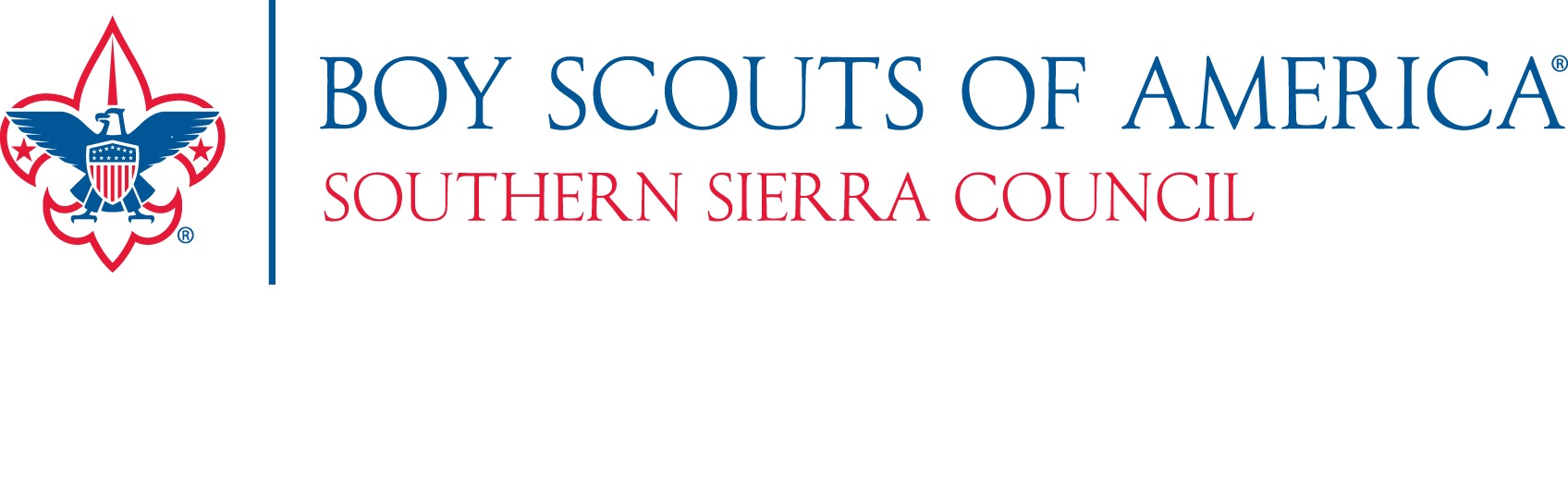 Dates:Friday, March 6, 2020 at 6:00 p.m.through Sunday, March 8, 2020 at 12 noonLocation: Camp Hamilton Veterans Memorial ParkPresented by:  Southern Sierra Council Leave No Trace Master Educators Maria and Jeremy BrownTHIS COURSE IS OPEN TO BOTH YOUTH AND ADULTS!!Bring your youth leaders to establish a youth-led Leave No Trace program in your unit(Minimum age is 14 per Leave No Trace guidelines.) This course is recommended for a youth to hold the Boy Scout/Venturer Scout Outdoor Ethics Guide (formerly Leave No Trace Trainer) position of responsibility (new in 2016)Leave No Trace is a plan that helps people to be more concerned about their environment and to help them protect it for future generations.  Leave No Trace applies in a backyard or local park (front country) as much as it does in the wilderness (backcountry). This course will be a fun and engaging way to learn the 7 Leave No Trace principles and offer opportunities for you to take these exciting methods back to your unit and start teaching Leave No Trace right away.You will learn more about:How to implement Leave No Trace in your outdoor programHow to properly present the Leave No Trace skills to othersWhat’s new in Leave No Trace techniques and how they apply to the outdoor programThe Leave No Trace awards and how you can earn themAnd you will give a 15-minute presentation on an assigned Leave No Trace topic.There will be a fee of $40.00 which will cover program materials, Saturday meals and Sunday breakfast, and overnight camping.  The course is open to any Scout (14 yrs or older), Venturer, adult Scout or person interested in spreading the message of Leave No Trace.  All participants will need to supply their own camping equipment.  You should bring a folding camp chair for the course as well.  We will be in an outside environment, so dress accordingly.  The course will be held rain or shine!  Every person attending will receive a Leave No Trace Trainer Certificate, patch, book, and written materials.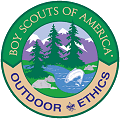 For program information please contact:  Southern Sierra Council Outdoor Ethics Advocate –Maria Brown – sscoutdoorethicsteam@gmail.comStaff advisor: Greg Etheridge - Gregory.etheridge@scouting.org---------------------------------------------------------Mail with $40.00 to:	SSC-BSA, Attn: LNT Training		                    		Receipt#__________2417 M Street							Date_____________Bakersfield, CA  93301                                                      (participants under 18 must have the consent form filled out by a parent	Name: _____________________________________________________________________________	Address: __________________________________________________________________________	City: __________________________ State:__________  Zip: ___________________________	Phone: (_____) _________________________ Council: _________________________________Unit and Number___________________________________District________________________E-mail: __________________________________________________________________________Please Circle One: Youth/ AdultPlease indicate your 1st and 2nd choice of an experiential teaching session to present. First come first serve on topic choices.   Cut off for registration is Monday, March 2, 2020.*Plan Ahead and Prepare ____  Traveling in Bear country ____         Food - packaging and repackaging ____  LNT for mountain bikers ____ *Travel and Camp on Durable Surfaces ____  *Dispose of Waste Properly ____  *Leave What You Find ____  *Minimize Campfire Impacts ____ *Respect Wildlife ____                        *Be Considerate of Other Visitors ____   Teaching Leave No Trace to children____